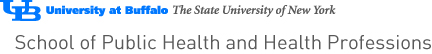 Niagara County CC equivalents to our course requirements:Students should check all of the above articulations at taurus.buffalo.edu. UB CoursePUB 101PUB 102PUB 210PUB 310PUB 315PUB 320PUB 325PUB 330PGY 300CHE 101PSC 101PSY 101SOC 101STA 119Equivalent at NCCCNo equivalentNo equivalent No equivalent No equivalent No equivlanet No equivalentNo equivalent No equivalent BI0 213 and BIO 214 (need both courses)CHE 111 and CHE 120 (need both courses)PSC 101PSY 110SOC 101MAT 164 